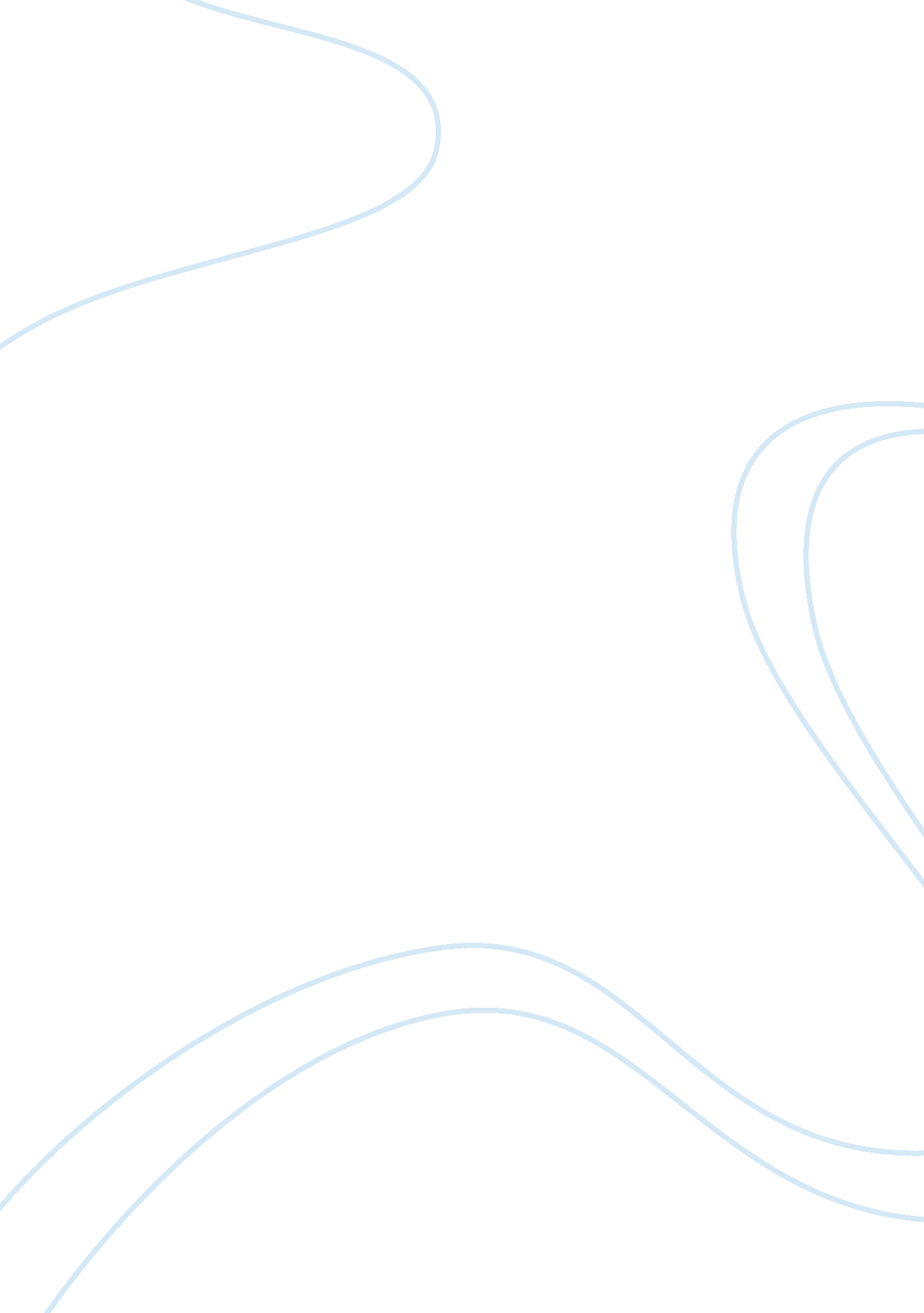 Thermal pollutionEnvironment, Pollution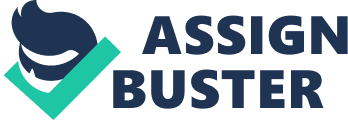 Essay on pollution: Environmental pollution is the biggest menace to the human race on this planer today and this article is an essay on pollution describing its effects on human beings and whole environment. Basically pollution means addition of impurities to the environment which consists of earth, water, air, plants and animals. If we kept on polluting them then for sure the existence of human and nature will be hampered. Firstly there is a growing amount of atmospheric degradation which causes several repercussions on a global scale. And a first and important effect, the air on earth is becoming more and more dangerous to breathe without the use of artificial filters and this essay on pollution is based on these problems only. essay on pollution. The most obvious cause for pollution in the air is the continuous augmentation of motorized vehicles that increase carbon monoxide in the air. This results in the de-purification of the air. Not as vast as motorized vehicles, but even more important, are the contents of smoke and gaseous residues that are injected into the atmosphere by the industries. essay on pollution. It can be said that pollution is the introduction of contaminants into an environment that causes instability, disorder, harm of discomfort to the ecosystem and in this essay on pollution these problems will be discussed. The blacksmith institute issues annually a list of the world’s most polluted worst places. In 2007 issues the top ten nominees are located in Azerbaijan, china, Peru, Russia, Zambia including India. In the last industrial age, the term over pollution was common, representing a view that was both critical of industrial pollution but likewise accepted a certain degree of pollution as nominal industrial practice. essay on pollution. With the growing number of automobiles and the greenhouse effect problem becoming more and more of a threat, air pollution is something to be concerned with. essay on pollution. This essay on pollution will also discuss the major forms of it. They are listed below along with the particular contaminant relevant to each of them. essay on pollution. *Air pollution: the release of chemicals and particulates into the atmosphere. Common gaseous pollutants include carbon monoxide, sulfur dioxide, chlorofluorocarbons and nitrogen oxides produced by industry and motor vehicles. essay on pollution. *Light pollution: includes light trespass and astronomical interference. 8Littering: the criminal throwing of inappropriate man — made objects, unremoved onto public and p rivate properties. essay on pollution. *Noise pollution: which encompasses roadway noise, aircraft noise? *Solar contamination occurs when chemicals are released by spill or underground leakage. *Thermal pollution is a temperature change in natural water bodies caused by human influence. *Visual pollution which, can refer to the presence of overhead power lines, motorway billboards. *Water pollution by the discharge of waste water from commercial and industrial waste into surface waters, discharge of untreated domestic sewage, and chemical contaminants such as chlorine, from treated sewage. essay on pollution. About 400 million metric tons of hazardous wastes are generated every year. The United States alone produces about 250 million metric tons. Americans constitute less than 5 % of the world’s population. essay on pollution. 